Publicado en Madrid el 22/12/2022 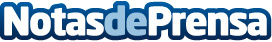 Tres razones que explican el creciente interés por el alquiler temporal de pisosLa compañía Youhomey, espera ingresar 8 millones de euros durante 2023 con este formato, un 50% más que durante 2022Datos de contacto:Pura De ROJAS+34619983310Nota de prensa publicada en: https://www.notasdeprensa.es/tres-razones-que-explican-el-creciente-interes Categorias: Inmobiliaria Madrid Turismo http://www.notasdeprensa.es